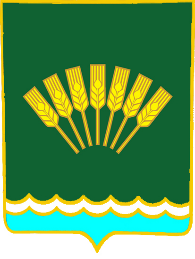 ҠAPAP                                                                                         ПОСТАНОВЛЕНИЕ27 сентябрь 2019 й.                               №  86                       27 сентября 2019г.О признании адреса присвоенным           Руководствуясь статьями Федерального закона от 06.10.2003 г. № 131- ФЗ (в ред. от 28.12.2013г. № 443-ФЗ) «Об общих принципах организации местного самоуправления в Российской Федерации», Федеральным законом от 28.12.2013 № 443-ФЗ «О Федеральной информационной адресной системе и о внесении изменений в Федеральный закон  «Об общих принципах организации местного самоуправления в Российской Федерации», а так же в соответствии с Постановлением Правительства Российской Федерации от 22.05.2015 г. № 492 «О составе сведений об адресах, размещаемых в государственном адресном реестре, порядке межведомственного информационного взаимодействия при ведении государственного адресного реестра, о внесении изменений и признании утратившими силу некоторых актов Правительства Российской Федерации»ПОСТАНОВЛЯЮ:Признать присвоенным следующий адрес:земельному участку с кадастровым номером: 02:44:151701:591, присвоить адрес: Российская Федерация, Республика Башкортостан, Стерлитамакский муниципальный район, Сельское поселение Октябрьский сельсовет, территория СНТ «Рассвет», земельный участок 408, проезд 9.  2. Зарегистрировать согласно действующего законодательства.                                                  Глава сельского поселенияОктябрьский сельсовет                                                                         А.А. Нестеренко